BẢNG BÁO GIÁNgày: .. / … / 202..Số: N18011074 /DLHCM/01Kính gửi:  QUÝ KHÁCH HÀNGCông Ty TNHH Thương Mại Dịch Vụ Kỹ Thuật Việt Nguyễn xin trân trọng gởi đến Quý khách hàng bảng báo giá các thiết bị như sau:           ĐIỀU KIỆN THƯƠNG MẠI:Giá trên đã tính các khoản thuế và chi phí như: thuế nhập khẩu, vận chuyển, chuyển hàng đến Bên Mua;GIÁ ĐÃ BAO GỒM THUẾ VAT 10%.2.   Quy cách hàng hóa: Thiết bị mới 100% , nguyên đai, nguyên kiện 3.   Thời gian bảo hành/ Bảo trì:Thiết bị mới 100%, được bảo hành 12 tháng máy chính theo tiêu chuẩn của nhà sản xuất.Chế độ bảo hành không áp dụng đối với những lỗi do người sử dụng gây ra, phụ kiện, đồ thuỷ tinh, vật tư tiêu hao…Trung tâm Bảo hành:Tại HCM: Số N36,  Đường số 11 - Tân Thới Nhất 17, Khu phố 4,  Phường Tân Thới Nhất, Quận 12, Tp. HCM Tel: 028.66 570570 – Mail: service@vietnguyenco.vn – Hotline: 0888. 663300Tại HN: Số 138 Đ. Phúc Diễn, P. Xuân Phương, Q. Nam Từ Liêm, Hà NộiTel: 024. 32 009276 – Mail: service@vietnguyenco.vn – Hotline: 0888. 663300Tại Đà Nẵng: Số 59 Đ. Phạm Tư, P. Phước Mỹ, Q. Sơn Trà, Đà NẵngTel: 023.66 566570 – Mail: service@vietnguyenco.vn – Hotline: 0888. 663300Bào trì: Miền phí 12 tháng sau khi hết hạn bảo hành (định kỳ 06 tháng/ lần)4.   Thời gian giao hàng: Tùy thuộc thời điểm đặt hàng/ ưu tiên đơn hàng đến trước:Hàng có sẵn: giao hàng trong vòng 03 - 05 ngày kể từ khi hợp đồng/ đơn hàng có hiệu lực;Hàng không có sẵn: giao hàng trong vòng 08 – 10 tuần kể từ khi hợp đồng/ đơn hàng có hiệu lực;5.    Địa điểm giao hàng: PTN chủ đầu tư.6.    Thanh toán: Thanh toán: 50% sau khi ký hơp đồng – 50% còn lại trong vòng 10 ngày kế từ ngày bàn giao/ nghiệm thu/ thanh lý và xuất hóa đơn tài chính;Thanh toán bằng tiền mặt hoặc chuyển khoản bằng tiền đồng Việt Nam theo tỷ giá bán ra của Ngân hàng Ngoại Thương Việt Nam tại từng thời điểm thanh toán.Số tài khoản thụ hưởng: 041 0101 0022 700Tại: Ngân hàng TMCP Hàng hải (Maritime Bank) chi nhánh TP. Hồ Chí MinhĐơn vị thụ hưởng: Công ty TNHH Thương Mại Dịch Vụ Kỹ Thuật Việt NguyễnMST: 0 3 1 1 1 4 6 2 3 3 5         7.   Thời hạn báo giá: Phiếu báo giá có giá trị trong vòng 30 ngày kể từ ngày ghi trên;Rất mong được sự xem xét và ủng hộ của Quý khách hàng!STTMã/ Code TÊN THIẾT BỊ/ ĐẶC TÍNH KỸ THUẬTSLĐVTĐƠN GIÁ(VNĐ)THÀNH TIỀN(VNĐ)1SPE-03Hệ thống chiết pha rắn tự động (SPE) 08 kênh thể tích lớn đồng thờiModel: SPE-03Hãng sản xuất: PromoChrom – Canada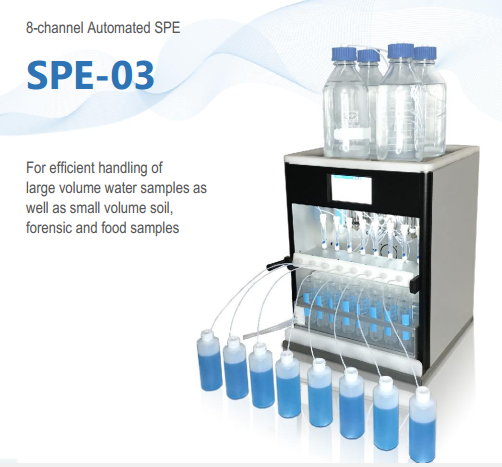 Xuất xứ: CanadaTính năng kỹ thuật:Hệ thống chiết pha rắn tự động SPE-03 được ứng dụng cho quá trình làm sạch mẫu trong môi trường và thực phẩm; dùng cho ứng dụng chuẩn bị mẫu cho phân tích các dư lượng thuốc trừ sâu; thuốc tân dược trong thực phẩm cũng như các chất gây nhiễm trong mẫu rắnHệ thống chiết pha rắn tự động SPE-03 tự động thêm những pha động cần thiết cho quá trình chiết pha rắn và làm sạch cột sắc ký cũng như điều kiện cột, tải mẫu, làm sạch, trộn dung môi, sấy khô chất hấp phụ và thu hồiVới chức năng dòng không đổi cũng như quá trình rửa giải có kiểm soát, SPE-03 giúp cải thiện chất lượng và hiệu quả cho quá trình phần tích vết;Thiết bị có thể chiết với lượng thể tích lớn mẫu nước cũng như lượng mẫu nhỏ (đất đá, mẫu pháp y, mẫu thực phẩm…)Hệ thống chiết pha rắn tự động SPE-03 có thể thiết lập nhiều cấu hình khác nhau tùy theo yêu cầu về phân tích và tài chính;Lựa chọn thêm chức năng hóa hơi Ứng dụng:Chuẩn bị mẫu tự động cho phân tích thuốc trừ sâu trong mẫu đấtChiết đồng thời các chất ô nhiễm có đặc tính khác nhau trong lượng mẫu nước lớn.Các tính năng nổi bật:Dễ dàng vận hành:Hệ thống chiết pha rắn tự động với chương trình tích hợp sẵn. Nó có thể dễ dàng để biên tập với giao diện cảm ứng. Quy trình vận hành thông thường:Đặt ống mẫu và thêm mẫu vàoThiết lập cột và lựa chọn khayLựa chọn phương pháp cho mỗi mẫuNhấn nút START/ STOPThiết bị sẽ tự động thực hiện quá trình cho mỗi mẫu được lựa chọn dựa trên phương pháp tương ứngThiết bị nhỏ gọn và cấu trúc đơn giản do kỹ thuật tích hợp dòng chảy lưu lượng:Hệ thống chiết pha rắn tự động thông thường sẽ có van chuyển và cấu trúc đường ống nối phức tạp; làm cho hệ thống chiết pha rắn tự động thường lớn và nặng nề; quá trình bảo trì thường khó khan.Với kỹ thuật tích hợp dòng chảy lưu lượng, bộ chiết pha rắn tự động SPE-03 có cấu trúc nhỏ gọn, khối lượng chỉ khoảng 12 kgPhát hiện nghẽn cột và xử lý thông minh:Hệ thống chiết pha rắn tự động SPE-01 có thể phát hiện tắc nghẽn cột và làm giảm lưu lượng dòng chảy. Nếu vẫn bị tắc nghẽn thì thiết bị sẽ tự động dừng để có sự can thiệp của kỹ thuật.Phù hợp với nhiều loại cốt SPE khác nhau và bình chứa thu hồi:Hệ thống chiết pha rắn tự động SPE-01 có thể phù hợp với nhiều loại cột chiết pha rắn SPE có đường kính khác nhau với các bộ đệm Adapter được trang bịHệ thống được trang bị bình chứa với các bề mặt khác nhau cho lấy mẫu và thu hồi. Bình chứa có thể gắn ngay khi thiết bị thực hiện quá trình chiết pha rắn; giúp dung môi hóa hơi thấp nhất; nên quá trình chiết pha rắn không cần dùng tủ hútỨng dụng linh động cho cả bộ catridge SPE và đĩa SPE:Bộ chiết pha rắn tự động SPE-03 phù hợp với lượng mẫu lớn (mẫu nước) cũng như lượng mẫu nhỏ (như mẫu đất đá; mẫu thực phẩm…Bộ chiết pha rắn tự động SPE-03 mặc định chuẩn cho sử dụng bộ catridge SPE nhưng với lựa chọn thêm bộ kit dùng đĩa SPE (code: MOD-003) cho mỗi kênh. Bộ Kit bao gồm bộ giữ đĩa 47mm, nắp đệm cho nối bình mẫu và bộ giữ đĩa,và ống cần thiết cho nối bộ đĩa với bộ chiết pha rắn tự động SPE-03. Khay mẫu (MOD-004) được gắn trên bộ giữ đĩa và bình mẫu; mỗi khay mẫu gắn 04 bình mẫu và bộ giữ đĩa. Hệ thống 08 kênh cần 08 bộ Kit và 02 khay mẫu.Tự động làm sạch ống mẫu:Hệ thống chiết pha rắn tự động SPE-01 với chức năng ngăn các tàn dư gây nhiễu, tích hợp chức năng làm sạch ống mẫu tự động, sau khí tải mẫu thì các ống mẫu sẽ được làm sạch tự động với dung dịch. Chức năng tự động hóa hơi online (lựa chọn thêm):Chức năng hóa hơi và thu hồi có thể thực hiện đồng thời. Bằng cách điều khiển tốc độ hóa hơi và pha loãng, lượng mẫu 5 – 10ml thu hồi có thể thể được cô đặc dưới 0,5ml. Sauk hi hóa hơi, dung môi có thể được thêm vào thủ công thông qua các lọ được đánh dấu tham chiếu. Với việc hóa hơi thu hồi, modul hóa hơi cũng có thể hóa hơi mẫu chiết trước khi tải vào cột và thậm chí có thể hỗ trợ nhiệt cho quá trình chiết mẫu;Phần mềm sử dụng thân thiện (lựa chọn thêm):Hệ thống chiết pha rắn tự động SPE-03 có thể đươc sử dụng điều khiển qua máy tính với các ứng dụng hằng ngày; phần mềm điều khiển với giao diện hiển thị các trạng thái thông tin thực của thiết bị; tính năng điều khiển theo bước được phát triển và công cụ hỗ trợ chẩn đoán cho lỗi.Thông số kỹ thuật:Lượng mẫu: 4 mẫu/ lần hoặc 6 mẫu/ lần hoặc 8 mẫu/ lần tùy theo cấu hìnhThể tích mẫu: 0.5 đến 4000mlVật liệu phần ướt: Teflon, thép không gỉ và thủy tinh PyrexHệ thống điều khiển với đăng nhập phím dữ liệuDung môi: 06Chức năng: điều kiện trước, tải mẩu, pha loãng với 06 dung môi, trộn dung môi, rửa đường ống mẫu và thu hồi.Lưu lượng bơm: 0.5 – 60ml/ phútGiới hạn áp suất của bơm: 6 barĐộ lặp lại của bơm: <1.5CVCông suất nguồn: <3A tại 24VDCNhiệt độ hóa hơi: 800CLượng mẫu thể tích nhỏ nhất: 0.5mlKhối lượng: 12,5 kgKích thước WxDxH = 34x34x45cmCung cấp bao gồm:Hệ thống chiết pha rắn tự động (SPE) 08 kênh thể tích lớn; model: SPE-03-03	Bộ Kit đĩa dùng cho đĩa chiết pha rắn SPE 47mm, bao gồm bộ giữ đĩa, bộ đệm cho bình mẫu và ống. Một bộ Kit đĩa dùng cho 01 kênh; code: MOD-003	Khay mẫu và đĩa, giữ 04 bình mẫu và đĩa/ khay; code: MOD-004	Tài liệu hướng dẫn sử dụng tiếng Anh + tiếng Việt01BộMọi thông tin xin liên hệ:Nguyễn Hoàng Long (Mr.)H/p: 0932 664422Tel: (028). 66 570570 – (024).32 009276    Fax: (028). 35 951053Mail: long@vietnguyencov.vn          longvietnguyenco@gmail.comCÔNG TY TNHH TMDV KT VIỆT NGUYỄNP. GIÁM ĐỐC NGUYỄN HOÀNG LONG